Nom: James WatInvention: Machine a vapeurNation: AngleterrePopulation: retourne en ville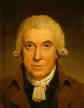 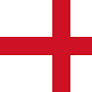 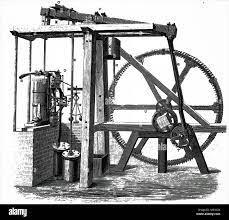 